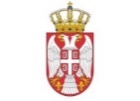 РЕПУБЛИКА СРБИЈААУТОНОМНА ПОКРАЈИНА ВОЈВОДИНАОПШТИНА ПЕЋИНЦИКОМИСИЈА ЗА РЕАЛИЗАЦИЈУ МЕРА ЕНЕРГЕТСКЕ САНАЦИЈЕБрој: 31-2-1/2021-IIДана: 29.09.2021.годинеПећинци, Слободана Бајића 5Комисија за реализацију мера енергетске санације, на седници одржаној дана 28.09.2021. године, у складу са чланом 27 Правилника о суфинансирању мера енергетске санације породичних кућа и станова („Службени лист општине Срема“ број 28/21), по расписаном Јавном позиву за грађане за спровођење мера енергетске санације у домаћинствима на територији општине Пећинци, донела је:ПРЕЛИМИНАРНУ РАНГ ЛИСТУ КРАЈЊИХ КОРИСНИКА (ГРАЂАНА) У СПРОВОЂЕЊУ МЕРА ЕНЕРГЕТСКЕ САНАЦИЈЕ У ДОМАЋИНСТВИМА НА ТЕРИТОРИЈИ ОПШТИНЕ ПЕЋИНЦИУтврђује се прелиминарна ранг листа по Јавном позиву за грађане за спровођење мера енергетске санације у домаћинствима на територији општине Пећинци и то:Прелиминарну ранг листу објавити на огласној табли Општинске управе општине Пећинци и званичној интернет страни Општине.На прелиминрану ранг листу учесиници конкурса имају право право увида у поднете пријаве и документацију у року од 3 дана од дана објављивања.Председник комисије Драгана КрстићРанг листа/Редни бројИме и презиме1Ђорђе Великић2Војислав Грозданић3Жарко Димитријевић4Ђорђе Ковачевић5Владимир Томић6Немања Јовичић7Миломир Обрадовић8Жарко Бјелица9Живко Мићић10Дренко Максимовић11Горан Грујичић12Ђорђе Прусац13Горан Колџић14Бисерка Ђурђевић15Радмила Максимовић16Далибор Гарашанин17Ивица Исаков18Петар Максић19Славка Ђенић20Дража Томић21Снежана Хаџић22Вукашин Радивојевић23Марко Обрадовић24Бранислав Сретковић25Гордана Трајковић26Сретан Митов27Милош Васиљевић28Стева Јовановић29Бранкица Груборовић30Стевица Чубрилов31Душко Николић32Синиша Видаковић33Ненад Алексић34Ранђија Марић35Слободан Гагић36Миленко Бабић37Милан Алексић38Јованка Благојевић39Драган Зорић40Милан Чавић41Катица Кокар42Стеван Радивојевић43Владимир Ковач44Зоран Петровић45Перица Тојага46Србољуб Јаковљевић47Андрија Турајлија48Лазар Чикић49Бранко Максимовић50Зоран Матић51Слободан Ракић52Лаза Благојевић53Жика Добрић54Аврам Ристић55Радоје Крсмановић56Данијела Вукотић